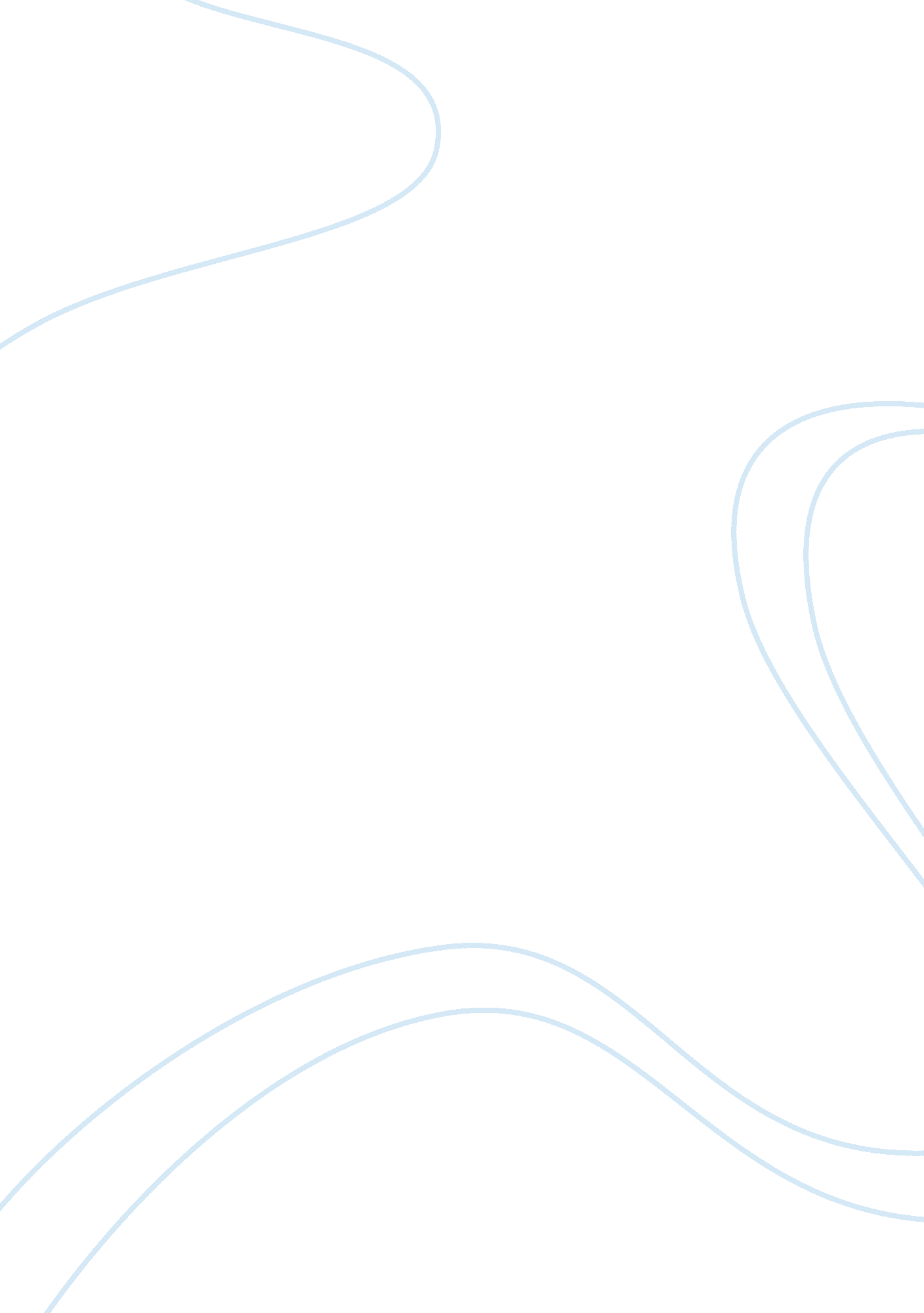 Todays highly competitive business environment commerce essayBusiness, Business Environment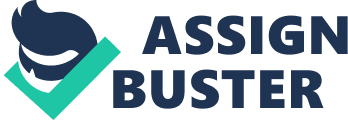 \n[toc title="Table of Contents"]\n \n \t How Continental fostered strategic invention \n \t Corporate administration at Continental AG \n \t Corporate Social Responsibility patterns at Continental AG \n \t Goodyear Corporate administration patterns \n \t Corporate Social Responsibility patterns at Goodyear \n \n[/toc]\n \n In todays extremely competitory concernenvironment, there are a batch of companies that are viing with each other for concern and besides these companies have to be cognizant every now and so of a new market participant emerging with new thoughts, technological inventions and techniques that can hinder those bing market participant 's concern aspirations. The key to success for concerns is to be able to place that competition and to react to it, be able to invariably develop, get and accommodate, i. e evolve harmonizing to the market demand. This has bought frontward the construct of corporate entrepreneurship. The civilization of corporate entrepreneurship has to come from within the direction of administrations. With the intense competition among concerns, the modern-day manner of direction has given to strategic leading. Corporate Entrepreneurship is the civilization of advanced thought from within people in the administration that ensures sustained growing of companies ( Ray & A ; Ramachandran 1996 ) . Themotivationfor entrepreneurship comes from the impulse to heighten client satisfaction ( Ramachandran 2003 ) and besides plan better for the hereafter. The motivation for entrepreneurship can besides be a response to the altering market scenarios that concerns face, whether it is from competition from challengers or in the chase of new concern chances. This sort of entrepreneurship was foremost started at Continental AG by Dr Von Grunberg, who fostered the thought of advanced thought among all staff at Continental when he started as the Chairman of the executive board in 1991. This corporate invention bought frontward the thought of profitableness among each concern unit of Continental AG. The company moved from a scheme of enlargement by acquisition to a growing scheme by profitableness. For this sort of advanced thought ( corporate entrepreneurship ) companies need leaders who are able to anticipate alterations, predict and program for the hereafter. This is what is known as strategic leading. Strategic leaders have multiple accomplishments but most of import among them are the interpersonal, conceptual and proficient accomplishments. They are besides adept at pull offing alterations. Under Dr Von Grunberg 's strategic leading, the company `` put about implementing a re-orientation of the company 's concern '' ( Bruch and Vogel 2001 ) . He encouraged the thought of entrepreneurship among all concern units of Continental AG and urged the company to `` endeavor for the prima place in engineering '' ( Bruch and Vogel 2001 ) as his sharp vision envisaged the spread and chance for the future technological market. He felt that the Sur market was saturated and Continental could hold non survived merely by being a Sur provider entirely. He put frontward a program for future merchandise and procedure inventions towards being a systems supplier by re-structuring the Research and Development division ( R & A ; D ) at Continental AG, it started to demo consequences, Continental AG moved in front from its dark yearss at the beginning of the 1990 's and re-invented itself in the market. Corporate scheme must be in the custodies of strong leaders in the company and their strategic thought drives a company frontward. Strategic leading is non merely concerned with giving way to present schemes but besides future schemes for the company and programs in topographic point for those schemes. Strategic leading besides motivates employees by giving them the right way in front and fixing them better for the hereafter. The 1990 's saw a serious recession in Europe and the universe tyre industry was besides hit by this recession. Vehicle enrollment declined and the market shrunk. Continental was faced with bead in net incomes, units running on losingss and the coup d'etat command of Pirelli. This prompted a strategic alteration in its external and internal policies. Before looking into Continental 's strategic alteration, the factors responsible for those strategic alterations in Continental 's policy demand to be looked at and is discussed in the nest paragraph. In malice of the hard times talked about in the earlier paragraph, Continental pursued growing scheme and as a consequence suffered immense losingss ( 65 million euro in 1991 ) ( Bruch and Vogel 2001 ) . Pirelli, a rival of Continental at that clip wanted to try a coup d'etat of Continental which was non successful and at the terminal it was settled with Pirelli controlled block of portions being transferred to a bank pool and the going of Executive board president Horst W. Urban on May 10, 1991. Continental was besides confronting troubles incorporating the companies/tire trade names like Uniroyal, Semperit, General Tire etc acquired as portion of its growing scheme. `` There were besides hapless net incomes in a figure of corporate divisions '' ( Bruch and Vogel 2001, p740 ) . The company construction of Continental was bureaucratic and centralistic ( Bruch and Vogel 2001 ) . The corporate construction was managing `` functional duties '' alternatively of being market and client oriented. Most of the direction were involved largely in transporting out administrative responsibilities and lacked entrepreneurial skills/energy and strategic leading and that besides came down to the employees. To prolong in the extremely competitory market, Continental needed strategic alteration and those strategic alterations implemented by Continental are discussed in the following paragraph. More importance to profitableness and invention. Continental shifted its focal point from being growing by acquisitions to more on stabilising the company 's profitableness and invention and no farther acquisitions. The inventions, Continental stressed would be achieved by the company through its ain entrepreneurial forces ( Bruch and Vogel 2001 ) . Dr Von Grunberg presented a 10 point plan which was designed to put more accent on company directors holding a clear net income orientation and besides be a leader in inventions and engineering. Restructuring the functional orientation in the tyre country. Functional restructuring for the tyre country in 1992 saw the old `` board countries of 'Tire production ' and 'Marketing/Sales ' responsible for auto and truck tyres '' being dissolved and replaced by merchandise driven `` board degree divisions of 'Passenger Tires ' and 'Commercial Vehicle Tires/Environment/Research ' . Net income orientation of service maps. The demand for profitableness besides applied to serve maps like Information engineering. Continental AG outsourced its IT functions to another company which was jointly run by IBM and Continental. Marketing administration of auto tyre division. Continental AG acquired a figure of trade names in the 1980 's like Uniroyal, Semperit, General Tire, Viking etc. Their profitableness was looked after by a separate direction squad. One of the major jobs these trade names were confronting was that they were seemingly aiming the same clients and in fact seemed like each other 's rivals. Continental AG realised that and adopted a stance of market orientation, a displacement from trade name orientation at the terminal of 1993. Managers were given much more authorization in their parts and they were made `` accountable for the consequences '' ( Bruch and Vogel 2001 ) . They were besides given clip and infinite in covering with clients and understanding their demands. Cardinal coordination of decentral activities. Even though decentralization of the assorted units/activities were pursued, cardinal functional countries like control, finance, engineering, buying `` were retained as cardinal units '' ( Bruch and Vogel 2001 ) . Dr new wave Grunberg `` continued to exercise direct influence '' ( Bruch and Vogel 2001 ) peculiarly in affairs of investing. How Continental fostered strategic invention Any company who is looking to last in the long tally in the market must be able to rethink and reinvent its planning procedure in order to keep sustainable competitory advantage in the market. Whether it be through distributing the civilization of corporate entrepreneurship among direction and staff, through advancing strategic leading or through furthering strategic inventions. Inventions are portion of nucleus competences of houses and are indispensable for competitory advantage ( Bruch and Vogel 2001 ) . A careful analysis of Porter 's value concatenation ( a utile tool to analyze a house 's nucleus competences ) would uncover two really of import facts. The activities in which a house can prosecute competitory advantage can be either by making a superior cost advantage by which it offers the market and its clients a existent value formoneyor by distinguishing its constituents, merchandises and services from its rivals. Continental was faced with tough times at the beginning of the 1990 's with the economic recession and itsfailureto react to altering times by redesigning its schemes and policies. However with Dr. Von Grunberg as the president of the executive board it identified the countries to turn to as respects to company schemes and focussed on furthering strategic invention civilization in the company with respects to core competences of distinguishing its constituents, merchandises and services from its rivals. Initial scheme of Continental after the assignment of Dr Von Grunberg in early 1991 ( as the Chairman of the Executive Board ) was to concentrate on the entrepreneurial strength and invention potency of its staff and directors. However that scheme changed with clip, `` following the acquisition of Teves, ITT industries brake and chassis operations in 1998 '' ( Bruch and Vogel 2001 ) when Continental went `` beyond its ain operations into the value ironss of providers '' ( Kotler 2003 ) in chase of systems supplier position ( Bruch and Vogel 2001 ) . Through endeavoring for technological promotion. Continental was looking to distinguish itself from its rivals and one facet which Dr Von Grunberg felt that the company could do a difference is in the promotion on the technological forepart. He urged for invention from single employees from every individual section of the company. The attempts bore fruit and resulted in a new tyre line, Eco-contact in 1992 and development of a one phase Sur edifice machine in 1994 ( Bruch and Vogel 2001 ) . Continental invested to a great extent in Research and Development ( R & A ; D ) even during the crisis ( Bruch and Vogel 2001 ) and focussed on merchandise and procedure inventions ( instance analyze 7 ) within the tyre industry. A new engineering Centre was built up in Hannover, Germany. `` The R & A ; D resources from Semperit and Uniroyal were all brought together in Hannover '' ( Bruch and Vogel 2001, p744 ) . Therefore more than 1000 applied scientists and technicians were working together in presenting `` market orientated inventions for car/truck tyres and automotive systems '' ( Bruch and Vogel 2001, p744 ) . There were besides `` research-development-engineering ( RDE ) meetings '' where the research workers were confronted `` with the demands of directors from market and client units to further new concern thoughts '' ( Bruch and Vogel 2001 ) . Towards a systems provider for automotive industry. Continental AG and its direction under the leading of Dr Von Grunberg in the 1990 's realised that providers of complete systems ( alternatively of tyres or constituents merely ) will play the dominant function in the automotive industry of the hereafter ( Bruch and Vogel 2001 ) . The provider market of constituents and tyres was shriveling at that clip. It was at that clip that Continental realised that it could long longer remain as a direct provider of production of tyres merely. It needed to `` integrate proficient human body constituents to organize complete systems to provide to the automotive industry '' ( Bruch and Vogel 2001, p745 ) and the acquisition of Teves `` to make a superior value bringing web '' ( Kotler book, p71 ) Formation of a separate board country Automotive systems The board of Continental AG founded a separate board country in 1994 called the 'Automotive Systems ' headed by Albert Beller, a former director at ITT Industries who had extended experience in the human body concern ( Bruch and Vogel 2001 ) . From production of 10000 tyres in 1994 in a affair of two old ages production increased to three million tyres ( 3 million ) . There were besides developments of series of advanced merchandise thoughts for the human body that came along during this clip, viz. TPMS, CECC, CASS, SWT merely to call a few ( Bruch and Vogel 2001 ) . These developments of advanced merchandise thoughts formed the footing for future value add-on and growing Corporate administration at Continental AG Corporate administration is the manner a corporate is governed, the set of regulations, policies and processes that dictate the manner a company is administered or run ( University of Sunderland Handbook 2004 ) . Continental AG follows certain corporate guidelines, administration and codification of behavior which make up the Corporate administration patterns at Continental AG in conformity with subdivision 161 of the German Stock Corporation Act ( AktG ) . The Continental AG Executive board is in duty for the direction of the company as a whole. The executive board is formed of members who portion the assorted duties. The caput of the executive board is the Chairman of the Executive board and is responsible for giving the company the way it needs, including concern policy and overall direction  . The Supervisory board is responsible for naming the Executive board and besides supervises and advises the Executive board. The supervisory board is besides represented by a Chairman who along with the president of the executive board discusses the company 's scheme and growing. The corporate administration patterns since 1990 's under the able stewardship of Dr Von Grunberg disintegrated the centralized construction of operation of Continental AG and made concern units and concern directors more accountable to the net incomes and losings sing their units. This developed more transparence in operation at Continental AG. The Corporate Guidelines of Continental AG was reflected in the new Continental policy, the BASICS, the Continental AG corporate guidelines. It has reflected the vision, overall focal point by value creative activity ( Bruch and Vogel 2001 ) , concentrate on stakeholders, merchandises and services, corporate spirit, values and self-image of the Corporation since 1989. Continental AG introduced a Worldwide Code of Conduct in 1996 that describes the basic values and rules which are adhering for all Continental employees during their mundane work and when covering with co-workers, clients and other company stakeholders ( www. continental-corporation. com ) . This was to further a long term successful relation with company stakeholders and clients. Corporate Social Responsibility patterns at Continental AG Continental AG understands the fact that a company 's success is non merely defined by its growing and profitableness but it besides defined by its societal duty, its lovingness for the society and the universe in general. Continental AG is committed towards sustained societal duty, called the Corporate SocialResponsibility( CSR ) ( www. cont-online. com ) . Continental takes into history environmental and societal facets into history in planing its merchandises and makes certain that its merchandises guarantee safety and convenience in route traffic ( www. continental-corporation. com ) . The company is committed towards handling its staff in a responsible mode, guaranting they are happy, in good wellness and can keep a balance between personal and professional life. The company besides offers farther making and preparation and development chances for its staff. Continental AG besides supports and promotes resource salvaging merchandises to do certain that the environment is looked after. Continental AG works with the wider societal community in back uping programmes and undertakings on instruction, public assistance and athletics. Continental AG follows the model of International Global Reporting Initiative ( GRI ) guideline in pulling up its Corporate Social Responsibility Report. Goodyear Corporate administration patterns Goodyear has a corporate administration commission to supervise all corporate administration activities. The commission consist of three or more managers appointed by the Board of Directors ( www. goodyear. com/corporate ) . The commission listens to stockholders suggestions for board members and besides reappraisals and assesses the corporate administration guidelines to do recommendations to the Board. Goodyear 's corporate administration patterns has led to innovative thought, merchandise optimisation and optimisation of client satisfaction and is apparent in its new policy of seven strategic drivers ( leading, concentrate on hard currency, low cost construction, leveraged distribution, constructing trade name strength, merchandise leading and advantage supply concatenation ) to better integrate and organize the concern activities so that they are more net income oriented, concentrate more on presenting client satisfaction, focal point on clients appeal on Goodyear 's cardinal trade names and better co-ordination with the supply concatenation for streamlined telling procedure concentrating on client and low operating cost . Corporate Social Responsibility patterns at Goodyear Goodyear tyre is committed towards the society at big and besides the environment. Goodyear realises that to be a universe participant it must pay same attending to the environment as it pays to success and net incomes. Goodyear follows all relevant environmental wellness and safety guidelines non merely in relation to its workers but besides maintaining in head the planetary society and community in the topographic point in which it operates. The committedness to zero waste landfill in 2006 all was implemented to extinguish all waste from landfills ( www. goodyear. com/corporate ) . Initiative was besides taken for the decrease in the the usage of dissolvers, advancing energy efficiency and commanding wastage of H2O. Goodyear undergoes legion plants all over the universe affecting immature kids, adult females, backward communities to aware them of the dangers in route traffic and the safety measures that will do this universe a better and healthier topographic point to populate in. Some of the enterprises are adult females with thrust, trial coin kits, Nelson Mandela Business alliance to back up the HIV/AIDS people in Africa, kid safety place programme. In decision the corporate societal duty patterns at Continental are more concentrated towards safety and good being of its employees and the society at big, while the corporate societal activities of Goodyear tyres are more focused on the wellness and safety policy and advancing safety to the society at big. The construction at Continental AG was extremely centralized and bureaucratic before 1992. This sort of stiff construction made Continental AG concentrate more on functional duties and as a consequence distanced itself from the market and its clients. This sort of construction did non let the chance to look into the wellness of the single units in the company and as a consequence it was hard to happen out or track the beginnings and grounds behind losings and besides to keep person accountable for the losings. However the restructuring of the functional construction in 1992 saw the board countries of 'Production Tires ' and 'Marketing Gross sales existent in the functional construction in 1991 being dissolved into 'Passenger Tires ' and 'Commercial Vehicle Tires/Environment/Research ' . Alternatively of giving separate duty to a selling team/department/unit, the new construction allowed both divisions to look into their production and besides selling duties. The directors were responsible for reasonably much everything for their divisions and they were given far more freedom and liberty to show them and were responsible for the profit/losses. This fostered the civilization of invention and new thoughts non merely among directors, but besides the directors and the board encouraged entrepreneurial energy among staff. The concatenation of bid was much clearer ( organizational construction ) and this transparence made it possible to put targets/profit demands on top direction in those divisions. In 1996 `` the organisational split up of the rider tyre division into the extremely profitable replacing concern unit and loss devising original equipment concern '' made it possible to place the loss doing country from the net income devising country. The loss doing original equipment concern was brought back to gain doing under the leading of Dr. Kessel, who besides promoted the entrepreneurship among all degrees of the company. But this organizational shingle up was of import as the company was able to work individually on that peculiar country and by 1997 it paid dividends. From 1992 onwards the direction at Continental AG felt that with the shrinkage of provider market in tyres and constituents, it could long longer remain as a direct provider of production of tyres merely, the automotive industry market was traveling more towards `` providers of complete systems '' ( Bruch and Vogel 2001 ) . It needed to `` integrate proficient human body constituents to organize complete systems to provide to the automotive industry '' ( Bruch and Vogel 2001, p745 ) and the acquisition of Teves `` to make a superior value bringing web '' ( Kotler book, p71 ) . The board of Continental AG founded a separate board country in 1994 called the 'Automotive Systems ' headed by Albert Beller, a former director at ITT Industries who had extended experience in the human body concern ( Bruch and Vogel 2001 ) . The formation of a separate section 'Continental Automotive systems ' in the corporate construction put greater accent on supply of complete systems and led to the development of advanced thoughts and entrepreneurial accomplishments for merchandises like TMPS, CECC, CASS, SWT etc. Dr Stephen Kessel assumed the board chairmanship on June 1, 1999. He knew that it was a difficult occupation following in the footfalls of Dr. Von Grunberg, who was enormously successful in maneuvering Continental from its dip in the early 1990 's and turn it into a net income devising company with an entrepreneurial mentality ( Bruch and Vogel 2001 ) . The major challenge for Dr. Kessel was keeping the corporate place of Continental and besides to keep the entrepreneurial energy among employees at Continental. He introduced a new policy known as BASICS which is creative activity of value that benefits all stakeholders with a clear vision and overall focal point ( Bruch and Vogel 2001 ) . Dr Kessel initiated a `` company-wide balanced scorecard procedure for the intent of set uping certain guidelines within Continental '' ( Bruch and Vogel 2001, p752 ) . In this he involved every individual section and devised a balanced scorecard for every individual concern unit, which was to be reviewed yearly. `` This provided a better handling of the corporate divisions utilizing fewer public presentation figures '' ( Bruch and Vogel 2001 ) . Dr Kessel besides played a important function in procuring Continental AG 's technological border on competition and taking place in footings of technological invention with the `` freshly founded StrategicTechnologyunit join forcesing tyres, human body, brakes and proficient merchandises determining company 's re-orientation to a systems provider '' ( Bruch and Vogel 2001, p752 ) . He was besides instrumental in acquiring the `` original equipment concern unit '' back to gain doing with entrepreneurial activities and `` acceptance of a strategic policy '' of non clasping under the `` automotive industry 's pricing policy '' ( Bruch and Vogel 2001, p753 ) . 